О внесении изменений в Устав муниципального образования Жемчужинское сельское поселение Нижнегорского района Республики КрымВ целях приведения Устава муниципального образования Жемчужинское сельское поселение Нижнегорского района Республики Крым в соответствие с Федеральным законом от 6 октября 2003 года № 131- ФЗ «Об общих принципах организации местного самоуправления в Российской Федерации», Федеральным законом от 4 августа 2023 года № 420-ФЗ «О внесении изменений в Федеральный закон «Об общих принципах организации местного самоуправления в Российской Федерации» и статью 44 Федерального закона «Об общих принципах организации публичной власти в субъектах Российской Федерации», на основании нормотворческой инициативы прокурора, Жемчужинский сельский совет Нижнегорского района Республики КрымРЕШИЛ:1. Внести в Устав муниципального образования Жемчужинское сельское поселение Нижнегорского района Республики Крым, принятого решением Жемчужинского сельского совета Нижнегорского района Республики Крым                  от 2 декабря 2014 года №1 (далее - Устав) следующие изменения:Дополнить Устав главой XIII.I следующего содержания:«ГЛАВА XIII.I. МЕЖДУНАРОДНЫЕ И ВНЕШНЕЭКОНОМИЧЕСКИЕ СВЯЗИ ОРГАНОВ МЕСТНОГО САМОУПРАВЛЕНИЯСтатья 81.1. Полномочия органов местного самоуправления в сфере международных и внешнеэкономических связей1. Международные и внешнеэкономические связи осуществляются органами местного самоуправления в целях решения вопросов местного значения по согласованию с органами государственной власти Республики Крым в порядке, установленном законом Республики Крым.2. К полномочиям органов местного самоуправления в сфере международных и внешнеэкономических связей относятся:1) проведение встреч, консультаций и иных мероприятий в сфере международных и внешнеэкономических связей с представителями государственно-территориальных, административно-территориальных и муниципальных образований иностранных государств;2) заключение соглашений об осуществлении международных и внешнеэкономических связей органов местного самоуправления с органами местного самоуправления иностранных государств;3) участие в деятельности международных организаций в сфере межмуниципального сотрудничества в рамках полномочий органов, созданных специально для этой цели;4) участие в разработке и реализации проектов международных программ межмуниципального сотрудничества;5) иные полномочия в сфере международных и внешнеэкономических связей органов местного самоуправления в соответствии с международными договорами Российской Федерации, федеральными законами, иными нормативными правовыми актами Российской Федерации и законами Республики Крым.Статья 81.2. Соглашения об осуществлении международных и внешнеэкономических связей органов местного самоуправления1. В целях решения вопросов местного значения органы местного самоуправления заключают соглашения об осуществлении международных и внешнеэкономических связей с органами местного самоуправления иностранных государств по согласованию с высшим исполнительным органом Республики Крым, на территории которого расположено соответствующее муниципальное образование, в порядке, определяемом Республики Крым.2. Регистрация органами государственной власти Республики Крым соглашений об осуществлении международных и внешнеэкономических связей органов местного самоуправления Республики Крым осуществляется в порядке, определяемом законом Республики Крым, и является обязательным условием вступления таких соглашений в силу.3. Подписанные соглашения об осуществлении международных и внешнеэкономических связей органов местного самоуправления подлежат опубликованию (обнародованию) в порядке, предусмотренном для опубликования (обнародования) муниципальных правовых актов.Статья 81.3. Информирование об осуществлении международных и внешнеэкономических связей органов местного самоуправленияПредседатель Жемчужинского сельского совета ежегодно до 15 января информирует уполномоченный орган государственной власти Республики Крым в установленном указанным органом порядке об осуществлении международных и внешнеэкономических связей органов местного самоуправления поселения и о результатах осуществления таких связей в предыдущем году.Статья 81.4. Перечень соглашений об осуществлении международных и внешнеэкономических связей органов местного самоуправления1. Сельское поселение формирует перечень соглашений об осуществлении международных и внешнеэкономических связей органов местного самоуправления поселения в порядке, определенном высшим исполнительным органом Республики Крым. В такой перечень включаются все соглашения об осуществлении международных и внешнеэкономических связей органов местного самоуправления поселения, в том числе соглашения, утратившие силу.2. Председатель Жемчужинского сельского совета ежегодно до 15 января направляет в уполномоченный орган государственной власти Республики Крым перечень соглашений об осуществлении международных и внешнеэкономических связей органов местного самоуправления поселения, включая в него соглашения, заключенные и утратившие силу в предыдущем году. В случае, если такой перечень направляется впервые, в него включаются все соглашения об осуществлении международных и внешнеэкономических связей органов местного самоуправления поселения, в том числе соглашения, утратившие силу.».2. Председателю Жемчужинского сельского совета – главе администрации Жемчужинского сельского поселения Чупикову С.И. направить данные изменения и дополнения в Устав в Управление Министерства юстиции Российской Федерации по Республике Крым для государственной регистрации.3. Настоящее решение обнародовать на официальном Портале Правительства Республики Крым на странице Нижнегорского района (nijno.rk.gov.ru) в разделе «Районная власть», «Муниципальные образования района», подраздел «Жемчужинский сельский совет», на информационном стенде Жемчужинского сельского совета Нижнегорского района Республики Крым, по адресу: Нижнегорский район, с.Жемчужина, ул.Школьная, 2 и в сетевом издании«Официальный сайт Жемчужинского сельского поселения Нижнегорского района Республики Крым в сети Интернет (http://жемчужинское-сп.рф) после регистрации в установленном порядке.4. Настоящее решение вступает в силу после его официального опубликования (обнародования).Председатель Жемчужинского сельского совета - глава администрации Жемчужинского сельского поселения						С.И.ЧупиковПРОЕКТРЕСПУБЛИКА КРЫМНИЖНЕГОРСКИЙ РАЙОНЖЕМЧУЖИНСКИЙ СЕЛЬСКИЙ СОВЕТ-я сессия 2 - го созываРЕШЕНИЕ №______________2023 года							с.Жемчужина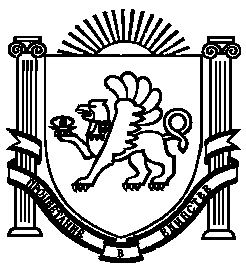 